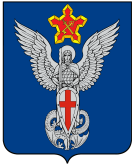 Ерзовская городская ДумаГородищенского муниципального районаВолгоградской области403010, Волгоградская область, Городищенский район, р.п. Ерзовка, ул. Мелиоративная 2,      тел. (84468) 4-78-78 тел/факс: (84468) 4-79-15                                                                   РЕШЕНИЕОт 1 июля  2016 года                                 №8/1О внесении измененияв правила землепользования и застройкиРассмотрев представленныйадминистрацией Ерзовскогогородского поселения проектвнесения изменения в правилаземлепользования и застройки,на основании заключения о результатах проведенияпубличных слушаний,руководствуясь ст. 31, 32, 33 Градостроительного кодекса РФ, Ерзовская городская Дума РЕШИЛА:Внести следующие изменения в градостроительный регламент статьи 30 правил землепользования и застройки Ерзовского городского поселения:подпункт 2 пункта 2 части 1 статьи 30 (вид разрешенного использования - для размещения усадебного жилого дома) исключить.  Настоящее решение вступает в силу с момента его опубликования(обнародования).Председатель Ерзовской
городской ДумыЮ.М. ПорохняГ лава Ерзовского городского поселенияА.А. Курнаков